KONSPEKT ZAJĘĆ POZALEKCYJNYCHTemat: Tulipany malowane widelcemPrzygotowanie: K.B.Cele ogólne:- budowanie wiedzy o świecie przyrodniczym,- rozwijanie motoryki małej,- rozwijanie aktywności wychowanków,- niwelowanie stresu związanego z hospitalizacją.Cele szczegółoweDziecko:- wie, jak wygląda kwiat tulipan,- rozwija sprawność manualną i motorykę małą poprzez wykonanie pracy plastycznej,- doskonali technikę stemplowania widelcem,- uczestniczy w zajęciach, czerpie radość z zabawy,- odreagowuje napięcia związane z pobytem w szpitalu.Metody: słowna, pokazowa, praktycznego działaniaFormy: zindywidualizowana praca z całą grupąPomoce dydaktyczne: białe kartki a5 z bloku technicznego, flamastry, kredki, farby, plastikowe widelcePrzebieg zajęć:Zajęcia wstępne – powitanie dzieci.Przywitanie z dziećmi poprzez ,,Iskierke” – wędrujący uścisk. Prowadzący wypowiada słowa: ,,Puszczam iskierkę w krąg – niech wróci do moich rąk” – uścisk wędruje po kolei wraca do prowadzącego. Zajęcia właściwe. Tulipany malowane widelcem.Prowadzący prezentuje dzieciom materiały potrzebne do wykonania pracy. Zauważa, że wykorzystane zostaną jednorazowe plastikowe widelce. Dziś już zrezygnowaliśmy z jednorazowych sztućców i naczyń, ale jeśli zostały nam w domu – możemy wykorzystać je np. do pracy plastycznej. Wykonanie pracy plastycznej z instrukcją.Potrzebujemy: kartkę z bloku technicznego, farby, wodę, pędzelek, plastikowy widelec. 
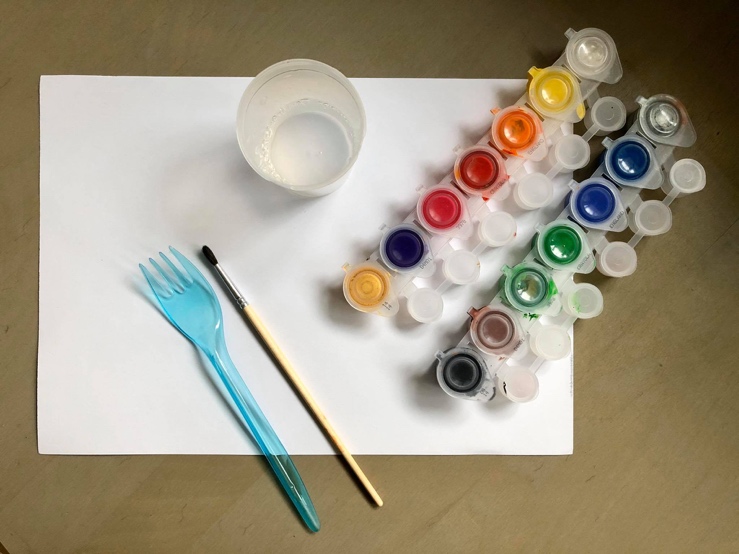 Zamocz w farbie widelec lub pomaluj go pędzelkiem zamoczonym w wybranym kolorze farby.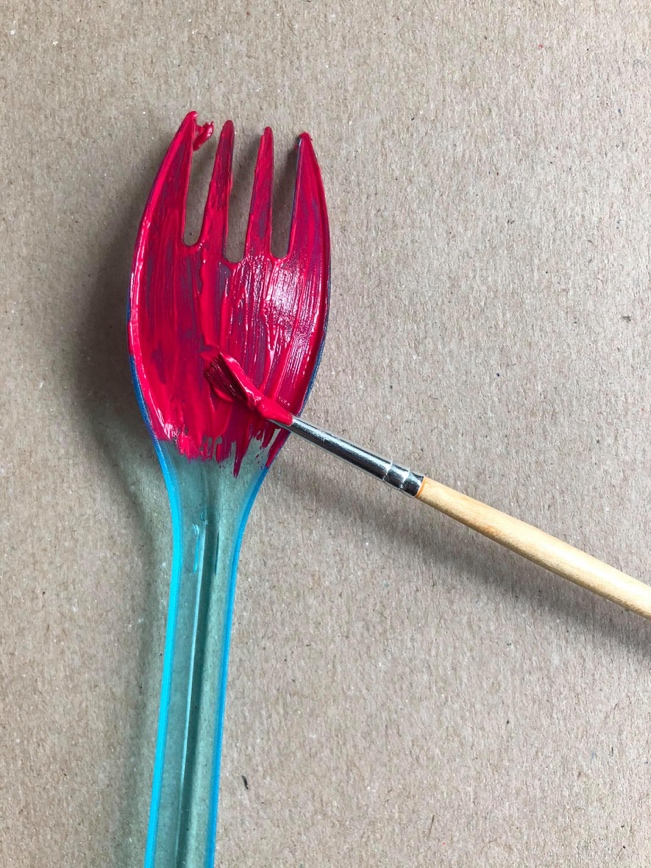 Odciśnij widelec na kartce. W zależności od kształtu widelca tulipan będzie mniej lub bardziej pełny. 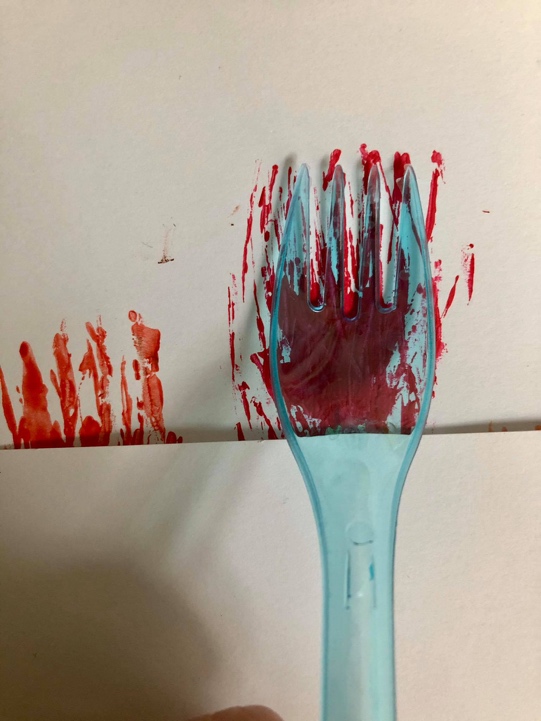  Możesz powtórzyć czynność z innymi kolorami.Dorysuj kwiatom (farbami lub flamastrem) łodygi. Możesz dorysować też trawę.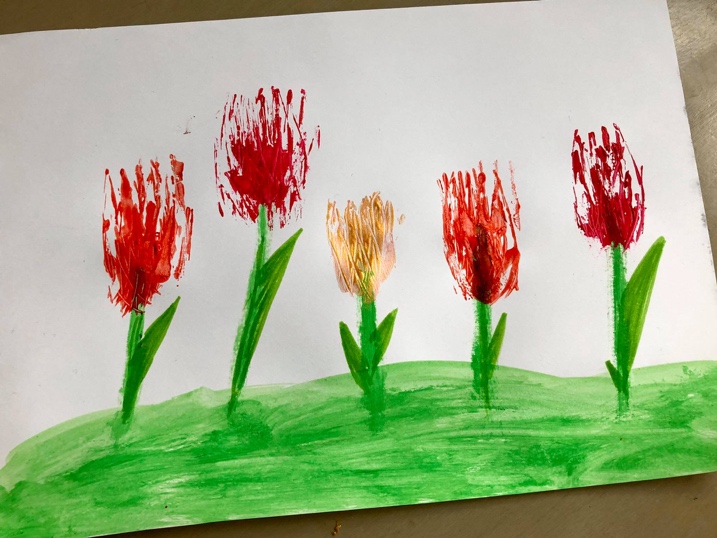 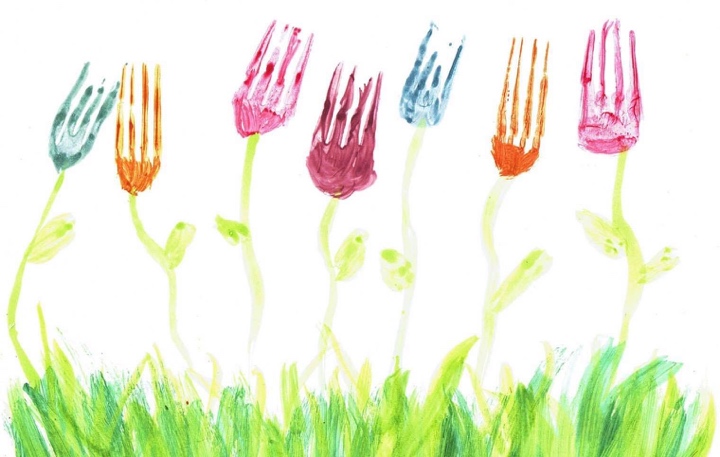 Zakończenie. Prezentacja prac.Czynności porządkowe – wdrażanie dzieci do dbania o swoje miejsce pracy, utrzymania porządku. Podziękowanie